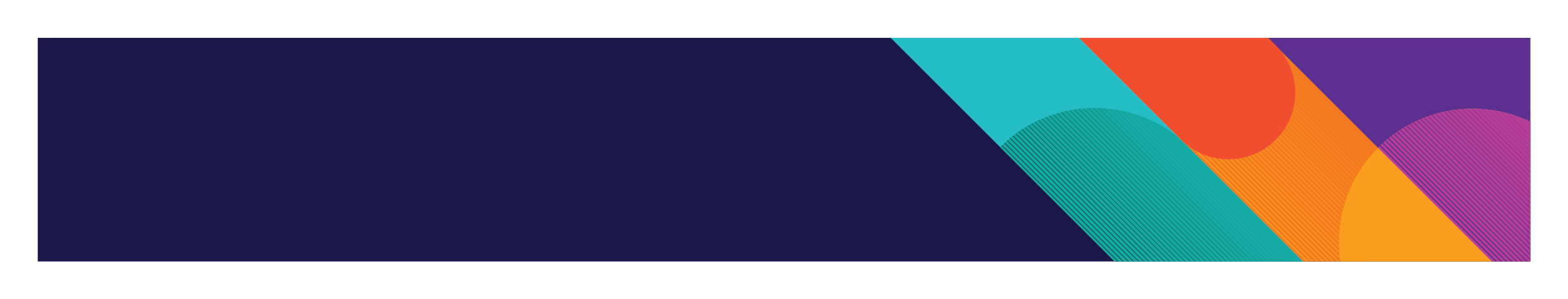 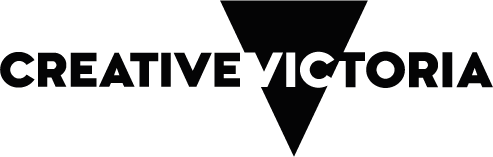 Creative Victoria GrantsAcquittal GuideIntroductionWhy you need to acquit your grantAn acquittal is the final requirement in your funding agreement. Having completed your funded activity, Creative Victoria needs to gather information from you.The information you provide in your Acquittal Report will:account for your use of public funds, demonstrating that the funding was used for the purpose for which it was provided and in accordance with your Funding Agreementassist Creative Victoria in assessing how successful funding programs are in meeting the needs of the creative industries and the Victorian communityprovide you with the opportunity to make suggestions regarding improvements to the funding programWhen should you acquit your grant?Your Acquittal Report due date and full acquittal requirements are specified in your Funding Agreement and on Creative Victoria’s acquittal page: https://creative.vic.gov.au/funding-opportunities/recipients/acquittalsIf you have any difficulty providing your report on time or complying with any specified requirements, you should discuss this with your Creative Victoria contact as soon as possible. What happens if you don’t acquit?If you do not satisfactorily acquit your grant you will not be eligible to apply for further Creative Victoria funding and action may be taken to recover the grant.Do you have to answer every question in this form?The Acquittal Report is made up of several sections.  You will need to address each section, although some questions may not be relevant to your project.  In cases where the item does not apply to your activity, please answer NA (not applicable), or in cases where you are unable to provide the information, please answer DK (don’t know) or leave as blank.How to use this GuideThe sections in this Guide relate to the following areas in the online Acquittal form:Grant DetailsActivity DetailsActivity EvaluationFinancial ReconciliationPerformances & Exhibitions/collectionsLectures/Talks and PublicationsScreenWorkshops/Classes and other activitiesActivity SummaryEducation and Young PeopleSector DevelopmentActivity InformationProgram EvaluationSupport MaterialOverall Preview and DeclarationAn acquittal glossary is also included on the last pages of this document, which you can refer to if you are unsure of the meaning of any of the terms through the Guide. What if I am Auspiced?If you are Auspiced you will need to work with your auspice organisation to complete this acquittal.   You can either fill in the online form with advice from your Auspice Organisation ORIf your Auspice organisation is to fill in the acquittal form online on your behalf please forward your milestone reminder email, with the link, to your auspice contact as soon as you receive the email.Getting started on the Department Grants PortalAfter accessing the Department Grants Portal via a unique link sent to your email you will be required to log in or create a new account to continue with your acquittal. Once logged in to the Department Grants Portal you will be guided though the following sections.  You must complete all relevant sections in order to submit the acquittal.  Remember to save your draft, once started, in the Department Grants Portal as you complete each section (page) – your draft will not save automatically and you may encounter errors when submitting if you don’t save regularly.DefinitionsThroughout this Guide the following definitions apply:The acronym CALD is inclusive of people from culturally and linguistically diverse backgrounds, including but not limited to people born overseas, people with one or both parents born overseas and people who speak a language other than English at home.The term Deaf and Disabled people may be used. A lived experience of disability can be visible or invisible, including physical, sensory, cognitive, intellectual, developmental, mental illness and/or neurodiversity. We recognise and support the right of the Deaf community to label their experience as one of cultural and linguistic difference. We recognise the diversity within the Deaf and Disabled communities and that the terminology and language used is evolving.The term First Peoples is used to refer to Traditional Owners of Victoria and all other Aboriginal and Torres Strait Islander peoples who reside in this state.The term Regional refers to the 48 Victorian local government areas classified as regional by the Victorian State Government. You can find the list of these local government areas here.Refer to the program FAQ document on the relevant Creative Victoria funding page for further definitions (where relevant).Grant DetailsIn the DJPR Grants Portal this section will be pre-populated.  Please check the information provided is correct.If incorrect, please contact Creative Victoria on 03 9623 1394.If the email and acquittal link has been sent to you in error, please contact Creative Victoria so we can email the correct person and update our details. Activity DetailsActivity EvaluationFinancial ReconciliationYou must complete the financial reconciliation by comparing your actual project finances to the budget in your original application, or any revised budget, you submitted to Creative Victoria (whichever is more recent).If the form does not provide enough space, use it as a summary and provide a full financial reconciliation on a separate document and upload via the support material section.Please make sure you address any Special Conditions related to your acquittal that may be specified in your Funding Agreement.Independent audit conditionIf specified in your Funding Agreement, you must include an opinion or certification by an independent auditor to verify that your financial reconciliation is a true and fair view of the income and expenditure of the project.You will need to upload a copy of the opinion or certification signed by your auditor as support material with your Acquittal Report.Surplus or deficitThe totals in the income and expenditure columns in your financial reconciliation might not balance exactly.  If the project's income is greater than its expenditure you will have a surplus; if the expenditure is greater than the income, you will be in deficit.You will need to describe how any surplus or deficit came about by explaining any major variations between the original budget and the actual spend.Definition of terms (headings used in the Financial Reconciliation):IncomeEarned income: box office, merchandise, membership, fees, salesCreative Victoria grant:  Grant amountOther grants: grants from local, state and federal GovernmentRecipient and other activity partners’ contribution CASH: recipient’s cash contributions, sponsorship, donations, fundraising, philanthropicRecipient and other activity partners’ contribution IN-KIND (estimated) : recipient’s in-kind contributionsPrivate Support CASH:  Total cash contribution from a corporate entityPrivate Support IN-KIND:  If the in-kind contribution comes from an individual, group or organisation outside of the goods or services that were contributed and were not paid for in cash.ExpenditureSalaries, wages and fees (including on-costs and allowances); artists salaries (list each artist separately), other salaries, contracts, superannuation, living allowances/per diemsMarketing & promotion: publicity, advertising, printing and design, website development, digital tools, programs, distribution, flyersProject / production costs: development, production and/or recording costs, studio/venue hire, installation, materials, CD/DVD manufacture, travel, freight, project managementAdministration: office costs, overheads, insuranceIn-kind expenses - Recipient and other activity partners' in-kind contribution expenditure total (the value of which is reflected as income): This is the total value or estimated value of all in-kind contributions, from the recipient or the activity partner In-kind expenses - Private support external to recipient and activity partners' in-kind contribution expenditure total (the value of which is reflected as income); This is the total value or estimated value of all in-kind contributions, from a private source or corporate entity,Other expenses: any expense not included in the aboveIn-kindIn-kind items can be included in your reconciliation but must only appear in the ‘In-kind’ budget lines.  If you have an item of expenditure that is made up of in-kind and cash (e.g. venue hire), you must show each amount as a separate item in the correct row.  The cash component must appear under the appropriate line  (e.g. Project / production costs) and the in-kind component will need to appear in the Expenditure in-kind lines of both areas.Surplus/Deficit - (Total Income minus Total Expenditure):Expenditure additional informationYou will be asked to provide figures according to the activities and attendance relevant to your funded activity. (Number Answers only and please put 0 if not applicable)Performances & Exhibitions/Collections (See the Acquittal Glossary for definition)Lectures/Talks & Publications(See the Acquittal Glossary for definition)Screen(See the Acquittal Glossary for definition)Workshops/classes & Other Activities(See the Acquittal Glossary for definition)Activity Summary(See the Acquittal Glossary for definition)Education and young peoples’ activities(See the Acquittal Glossary for definition)If relevant you will be asked for the following detailsPrimary Curriculum DetailsIf relevant you will be asked for the following dataSecondary Curriculum DetailsIf relevant you will be asked for the following dataIndependent 0-25yrs DetailsIf relevant you will be asked for the following dataSector DevelopmentActivity InformationTargeted ProgrammingWorkforceOrganisation DetailsProgram EvaluationSupport MaterialYou will have the opportunity in the form to upload supporting material needed for acquittal.  Thisprovides us with further details about the outcomes of your projectillustrates the listing of your project that is published on our websitehave your project included in Creative Victoria presentations and publications.What to submitNotes on submitting support documents and material:You can upload and submit up to 10 files and/or 4 URLs (external links).Attached files can be no more than 5MB in size each.Attached file names can be no longer than 80 charactersYour invoice if your acquittal is a financial milestoneIt may be necessary to combine supporting material into one document in some instances, i.e., multiple images or media support maybe compiled into one PDF or PowerPoint fileWhen providing URLs, only use links to publicly available (not membership-based) sites. Link must directly open to the material you want to submit. If you are linking to a private video on a site such as Vimeo, you must provide password requirements to your video.Do not provide links to Google Drive, Drop Box or other online hosting platforms that require viewers to enter personal identification in order to gain access.  Materials provided using these platforms will not referred to by staff.Refer to your common funding agreement for guidance on required supporting documentation. Does your submitted support material contain First Peoples stories, content or material?  Yes/NoTypes of supporting materialFinancial Auditor Report – if applicableIf, as part of your grant conditions, you are required to submit an opinion or certification by an independent auditor that verifies your financial reconciliation , you will need upload a copy as part of your acquittal support materialImagesImages should be submitted by uploading if under 5MB or by specifying URL links for photos to be downloaded.The ideal resolution is 300 dpi (print quality), with a size of 500kb-1000kb (1MB) per picture.  Images should be in JPEG or PNG format.  If the ideal resolution can’t be met, JPEG files at lower resolutions are acceptable.Image Details – Creative Victoria website, publications and presentationsCreative Victoria is always seeking dynamic images of arts activities, projects and events to enliven our website, promote funded activities and to accompany media releases, presentations and publications. If you would like to allow Creative Victoria to publish your images you need to provide us with relevant captions and photographer credits. Credits can be included in the Description of the Supporting Material upload or emailed separately to your Creative Victoria program officer.By submitting images for publication you confirm that, per Clause 5d in your Funding Agreement, you have the rights that allow us to publish them.MusicMusic can be presented by specifying links to the internet for tracks to be downloaded in the URL section of the support material section.Digital audio files should be in MP3 or WMA, compressed to a minimum of 192 kbps.VideoVideos can be of multimedia presentations, live performances, rehearsals or any other activities related to your project.Videos can be submitted by specifying URL links to where they can be viewed or downloaded.  LiteratureYou can submit manuscripts, books, magazines, programs, catalogues, musical scores or media coverage in either document form or by specifying URL links to where they can be viewed or downloaded online.OtherYou can submit any other type of supporting material to support your acquittal, including promotional material, reviews and posters.  QuestionsIf you have any questions about what supporting material to provide, speak with your Creative Victoria Program Officer.Please include your Opportunity Number on all correspondence.DeclarationBefore you submit make sure your acquittal is complete and you have uploaded all necessary acquittal documents and support material.

By clicking 'Yes' and submitting you agree that:
You are authorised to acquit the grant and certify that the grant was used for the approved purpose;All information provided is correct and discloses a full and accurate picture of the funded activity;You will provide Creative Victoria with additional information on the funded activity, if so requested.Acceptance of your acquittalWe will notify you once we have received and accepted your Acquittal Report.  You will then have completed all your obligations under the Funding Agreement.Acquittal GlossaryProject activity title (actual)Project start date (actual)Project end date (actual)Which Creative Victoria Program was your activity support through?Primary Location of activity Depending on the location selected above, you may be asked to submit more detail on where the activities took place.  If you toured or worked in multiple locations within Australia or overseas, please provide main location here and list the other locations below.Depending on the location selected above, you may be asked to submit more detail on where the activities took place.  If you toured or worked in multiple locations within Australia or overseas, please provide main location here and list the other locations below.You may also be asked the following questions depending on your previous answers:Excluding the one primary activity location address you provided above, at how many additional venues/locations was your activity staged/presented? *Activity locations (where there is more than one) list your locations and venues - please include suburb and postcode if possible. *Describe the funded activity, including any changes to your project that was outlined in your original application. Provide an assessment of the impact of your project (with particular reference to the objectives stated in your application) and include any unexpected outcomes.In evaluating your project, is there anything you would do differently? If so, please describe. INCOMETotal amount ($ Answers only and please put 0 if not applicable)Total amount ($ Answers only and please put 0 if not applicable)TypeDescription Description $Earned income0Creative Victoria Grant0Other grant (federal, state, local)0Recipient and other activity partners’ contribution CASH0Recipient and other activity partners’ contribution IN-KIND (estimated)0Private support CASH0Private support IN-KIND0Total Income:Total Income:$EXPENDITURETotal amount ($ Answers only and please put 0 if not applicable)Total amount ($ Answers only and please put 0 if not applicable)TypeDescription Description $Salaries, wages and fees (including on-costs and allowances)0Marketing and promotion0Project/production costs0Administration 0In kind expenses – Recipient and other activity partners’ in-kind contribution expenditure total (the value of which is reflected as income) 0In kind expenses – Private support external to recipient and other activity partners’ in-kind contribution expenditure total (the value of which is reflected as income) 0Other expenses0Total ExpenditureTotal Expenditure$If the total Income minus the total expenditure above calculated amount is not $0, please provide an explanation for this surplus/deficit.How much of the total expenditure reported above was spent on the following:How much of the total expenditure reported above was spent on the following:$Access Costs (cash and in-kind)0Rent and venue hire (cash and in-kind)0Performances If relevant you will be asked for the following dataPerformances If relevant you will be asked for the following dataPerformances If relevant you will be asked for the following dataTotal numberTotal numberNumber of productions Number of productions 0Number of performances Number of performances 0Live and in-person attendance PAID Live and in-person attendance PAID 0Live and in-person attendance UNPAID Live and in-person attendance UNPAID 0Live stream/ live broadcast audience/ attendance PAID Live stream/ live broadcast audience/ attendance PAID 0Live stream/ live broadcast audience/ attendance UNPAID Live stream/ live broadcast audience/ attendance UNPAID 0Playback/ delayed broadcast audience PAID Playback/ delayed broadcast audience PAID 0Playback/ delayed broadcast audience UNPAID Playback/ delayed broadcast audience UNPAID 0Exhibitions/Collections (Exclude display of permanent collection) If relevant you will be asked for the following dataExhibitions/Collections (Exclude display of permanent collection) If relevant you will be asked for the following dataExhibitions/Collections (Exclude display of permanent collection) If relevant you will be asked for the following dataTotal numberTotal numberNumber of exhibitions or collections Number of exhibitions or collections 0Number of exhibition days Number of exhibition days 0Live and in-person attendance PAID Live and in-person attendance PAID 0Live and in-person attendance UNPAID Live and in-person attendance UNPAID 0Live stream/ live broadcast audience/ attendance PAID Live stream/ live broadcast audience/ attendance PAID 0Live stream/ live broadcast audience/ attendance UNPAID Live stream/ live broadcast audience/ attendance UNPAID 0Playback/ delayed broadcast audience PAID Playback/ delayed broadcast audience PAID 0Playback/ delayed broadcast audience UNPAID Playback/ delayed broadcast audience UNPAID 0Lectures and Talks Details If relevant you will be asked for the following dataLectures and Talks Details If relevant you will be asked for the following dataLectures and Talks Details If relevant you will be asked for the following dataTotal numberTotal numberNumber of lectures/talksNumber of lectures/talks0Number of sessionsNumber of sessions0Live and in-person attendance PAID Live and in-person attendance PAID 0Live and in-person attendance UNPAID Live and in-person attendance UNPAID 0Live stream/ live broadcast audience/ attendance PAID Live stream/ live broadcast audience/ attendance PAID 0Live stream/ live broadcast audience/ attendance UNPAID Live stream/ live broadcast audience/ attendance UNPAID 0Playback/ delayed broadcast audience PAIDPlayback/ delayed broadcast audience PAID0Playback/ delayed broadcast audience UNPAID Playback/ delayed broadcast audience UNPAID 0Publication DetailsIf relevant you will be asked for the following dataPublication DetailsIf relevant you will be asked for the following dataPublication DetailsIf relevant you will be asked for the following dataTotal numberTotal numberNumber of publicationsNumber of publications0Number of issuesNumber of issues0Print copy readership PAID Print copy readership PAID 0Print copy readership UNPAID Print copy readership UNPAID 0Online readership PAID Online readership PAID 0Online readership UNPAID Online readership UNPAID 0Screen Content If relevant you will be asked for the following dataScreen Content If relevant you will be asked for the following dataScreen Content If relevant you will be asked for the following dataTotal numberTotal numberNumber of productionsNumber of productions0Number of screeningsNumber of screenings0Live and in-person attendance PAID Live and in-person attendance PAID 0Live and in-person attendance UNPAID Live and in-person attendance UNPAID 0Live stream/ live broadcast audience/ attendance PAID Live stream/ live broadcast audience/ attendance PAID 0Live stream/ live broadcast audience/ attendance UNPAID Live stream/ live broadcast audience/ attendance UNPAID 0Playback/ delayed broadcast audience PAIDPlayback/ delayed broadcast audience PAID0Playback/ delayed broadcast audience UNPAID Playback/ delayed broadcast audience UNPAID 0Workshops and classes details (Include sector and public engagement and education and young people’s activities)If relevant you will be asked for the following dataWorkshops and classes details (Include sector and public engagement and education and young people’s activities)If relevant you will be asked for the following dataWorkshops and classes details (Include sector and public engagement and education and young people’s activities)If relevant you will be asked for the following dataTotal numberTotal numberNumber of workshops / classesNumber of workshops / classes0Number of sessionsNumber of sessions0Live and in-person attendance PAID Live and in-person attendance PAID 0Live and in-person attendance UNPAID Live and in-person attendance UNPAID 0Live stream/ live broadcast audience/ attendance PAID Live stream/ live broadcast audience/ attendance PAID 0Live stream/ live broadcast audience/ attendance UNPAID Live stream/ live broadcast audience/ attendance UNPAID 0Other ActivitiesIf relevant you will be asked for the following dataOther ActivitiesIf relevant you will be asked for the following dataPlease give a description of the other event types delivered in the duration of the funded activity *								    Total number								    Total numberNumber of activities/event categories0Number of activity sessions0Live and in-person attendance PAID 0Live and in-person attendance UNPAID 0Live stream/ live broadcast audience/ attendance PAID 0Live stream/ live broadcast audience/ attendance UNPAID 0Playback/ delayed broadcast audience PAID0Playback/ delayed broadcast audience UNPAID 0Activity Summary   - enter ‘0’ if not applicableActivity Summary   - enter ‘0’ if not applicableAttendance unpaid public space (non-ticketed) - enter ‘0’ if not applicable0If you delivered a festival event:Total number of festivals delivered as part of the funded activity0New works - how many new works were presented as part of the funded activity?0Creative developments - number of creative projects in development as part of the funded activity, but which did not result in a presented work0Did the funded activity involve delivering programs for young people (aged 0-25 years old) and/ or delivering education programs (curriculum and non-curriculum based)?Yes/NoDid the funded activity include primary curriculum programs?Yes/NoDid the funded activity include secondary curriculum programs?Yes/NoWere the funded activity programs for 0-25 year olds independent of the curriculum?Yes/NoTotal numberTotal numberNumber of activitiesNumber of activities0Number of activity typesNumber of activity types0Real life/ in-person attendance PAIDReal life/ in-person attendance PAID0Real life/ in-person attendance UNPAIDReal life/ in-person attendance UNPAID0Online/ in real time virtual attendance PAIDOnline/ in real time virtual attendance PAID0Online/ in real time virtual attendance UNPAIDOnline/ in real time virtual attendance UNPAID0Total numberTotal numberNumber of activitiesNumber of activities0Number of activity typesNumber of activity types0Real life/ in-person attendance PAIDReal life/ in-person attendance PAID0Real life/ in-person attendance UNPAIDReal life/ in-person attendance UNPAID0Online/ in real time virtual attendance PAIDOnline/ in real time virtual attendance PAID0Online/ in real time virtual attendance UNPAIDOnline/ in real time virtual attendance UNPAID0Total numberTotal numberNumber of activitiesNumber of activities0Number of activity typesNumber of activity types0Real life/ in-person attendance PAIDReal life/ in-person attendance PAID0Real life/ in-person attendance UNPAIDReal life/ in-person attendance UNPAID0Online/ in real time virtual attendance PAIDOnline/ in real time virtual attendance PAID0Online/ in real time virtual attendance UNPAIDOnline/ in real time virtual attendance UNPAIDDid the funded activity involve sector development/professional development/capacity building?Did the funded activity involve sector development/professional development/capacity building?Did the funded activity involve sector development/professional development/capacity building?Yes/NoIf YES you will be asked the following:Total numberTotal numberTotal numberSector and professional development - number of programs (including mentorships, internships, leaderships programs, residency programs, professional development programs)Sector and professional development - number of programs (including mentorships, internships, leaderships programs, residency programs, professional development programs)00Sector and professional development - number of professional development opportunities for individuals (Including mentorships, internships, leadership programs, residencies, professional developments)Sector and professional development - number of professional development opportunities for individuals (Including mentorships, internships, leadership programs, residencies, professional developments)00Sector and professional development - number of development opportunities that specifically target emerging creative practitioners (in the first 5 years of their practice)Sector and professional development - number of development opportunities that specifically target emerging creative practitioners (in the first 5 years of their practice)00Did the funded activity deliver programming targeted towards a specific audience or participant?   Yes/NoDid the funded activity deliver programming targeted towards a specific audience or participant?   Yes/NoFirst PeoplesYes/NoChildren aged 0-11Yes/NoYoung people aged 12-25Yes/NoCulturally and linguistically diverse (CALD)Yes/NoSeniors (60+)Yes/NoLGBTIQ+Yes/NoWomenYes/NoDeaf and/or disabledYes/NoRegional communitiesYes/NoPlease confirm that you have consent to provide personal or health information from any individual who can reasonably be identified (e.g. responses relating to a small group, etc). Please provide a copy of the privacy statement in the Program Guidelines when obtaining this consent. *     Yes/NoWere you funded as an individual or as an organisation to deliver the funded activity? Depending on the answer, you may be asked to provide the following dataWere you funded as an individual or as an organisation to deliver the funded activity? Depending on the answer, you may be asked to provide the following dataTotal numberNumber of opportunities provided to creative practitioners in delivering the funded activity0Number of opportunities provided to creative practitioners in delivering the funded activity - which resulted in payment0Volunteers – the number of volunteers involved in the delivery of the funded activity0Volunteer hours – the estimated total number of volunteer hours contributed during the delivery of the funded activity0Paid individuals - How many individuals were paid for their work in delivering the funded activity (count all creatives and non-creatives involved)?0Paid hours – Ho many hours of work were these individuals paid in delivering the funded activity0Is your organisation First Peoples led?Yes/NoIs your organisation led by people who identify as deaf and disabled?Yes/NoNumber of employees involved in the delivery of the funded activityNumber of employees involved in the delivery of the funded activityNumber of employees involved in the delivery of the funded activityTotal numberTotal numberPermanent Full Time employeesPermanent Full Time employees0Permanent Part Time employeesPermanent Part Time employees0Casual employees Casual employees 0Does your organisation engage with First Peoples in your organisational structure, governance, and/or creative/ program delivery?Yes/NoDoes your organisation have an environmental policy, plan or strategy? Yes/NoWhat environmental impact and/or climate change issue was considered through the delivery of the funded activity? (Please select one, consider the most interesting impact or issue; this information may be used to develop hero case studies for communication with the sector. Briefly tell us about your selected environmental impact and/or climate change issue that was considered through the delivery of the funded activity?Do you have any suggestions on how the program your project was funded through, or the services provided by Creative Victoria, could be improved?Do you have any additional comments?Financial reconciliationIncomeEarned incomeInclude Box office / admissions, contract and performance fees, retail, membershipCreative Victoria grantFunds from Creative Victoria to support the funded activityOther grantsFrom government and non-government organisationsRecipient and other activity partners’ contribution CASHTotal cash contribution from you and your activity partnersRecipient and other activity partners’ contribution IN KINDTotal value of in-kind contribution from you and your activity partners. Given the goods or services that were contributed were not paid for in cash, an estimated value of the goods of service contributed is sufficient here. Add together all recipient and activity partner contributions and enter the total in the $ value field. Use the DESCRIPTION field to itemise each of those financial contributions as income contributed to the funded activity - this may help you keep track of each in-kind contribution and the corresponding expense.Private support CASHTotal cash contribution from a corporate entityPrivate support IN KINDTotal value of in-kind contribution from a corporate entity for advertising, services, rights or goods. Given the goods or services that were contributed were not paid for in cash, an estimated value of the goods of service contributed is sufficient. Add together all private support contributions from a private source or corporate entity (contributed outside of the funded individual, group, organisation or activity partners) and enter the total in the $ value field. Use the DESCRIPTION field to itemise each of those financial contributions as income contributed to the funded activity - this may help you keep track of each in-kind contribution and the corresponding expense.ExpenditureSalaries, wages and fees (including on-costs and allowances)Cost of salaries, wages and fees (including on costs and allowances) for all creative, technical and administrative personnel.Marketing and promotionTotal costs, that are not salary related, associated with marketing, promotion and communication, including advertising, promotional materials, launches and opening nights, sponsorship material.Include:market research, website design, maintenance and hosting, newsletters, annual reports and access costs. DO NOT INCLUDE: costs that are salary related.Project / production costsTotal direct program and production costs, materials and equipment, travel and accommodation, venue, access and hire charges, royalties. DO NOT INCLUDE: costs that are salary related.AdministrationTotal expenditure on costs outside the production, presentation and marketing of your cultural activity and output.Include: rent and access costs. DO NOT INCLUDE: costs that are salary related.In kind expenses – recipient and other activity partners’This is the total value or estimated value of all in-kind contributions, from the recipient or the activity partner, that would have been paid for as an expense if it was not contributed in-kind (in-kind contributions must be reconciled as both in-kind income AND in-kind expenditure).In kind expenses – private supportThis is the total value or estimated value of all in-kind contributions, from a private source or corporate entity, that would have been paid for as an expense if it was not contributed in-kind (in-kind contributions must be reconciled as both in-kind income AND in-kind expenditure).In kind contributionsIn kind supportIn-kind support is the contribution of a good or a service, other than cash, this may include labour, equipment, venue hire or professional advice.Often an organisation or group contribute to a project with their own resources or time (labour), which may reduce the amount of actual dollars needed, sometimes the contribution comes from a private source outside of the funded organisation or group, however if these contributions didn't exist these goods or services would have to be paid for in cash.The estimated value of an in-kind contribution is declared as in-kind income AND in-kind expenditure in your financial reconciliation.Recipient and other activity partners’ contribution IN-KIND (estimated)If the in-kind contribution comes from the recipient or the recipient group or organisation then this contribution is classified as recipient and other activity partners' in-kind contribution.  Given the goods or services that were contributed were not paid for in cash, an estimated value of the goods of service contributed is sufficient here. Add together all recipient and activity partner contributions and enter the total in the $ value field. Use the DESCRIPTION field to itemise each of those financial contributions as income contributed to the funded activity - this may help you keep track of each in-kind contribution and the corresponding expense.Private support IN-KIND (estimated)If the in-kind contribution comes from an individual, group or organisation outside of the group or individual funded to deliver the activity then this is considered private support in-kind contribution. Given the goods or services that were contributed were not paid for in cash, an estimated value of the goods of service contributed is sufficient. Add together all private support contributions (contributed outside of the funded individual, group, organisation or activity partners) and enter the total in the $ value field. Use the DESCRIPTION field to itemise each of those financial contributions as income contributed to the funded activity - this may help you keep track of each in-kind contribution and the corresponding expense.Additional financial informationAccess costs (cash and in kind)Access costs for deaf and disabled people. The total component of your production, marketing and administration overheads that is spent on access. Note that this amount will also be included in your income and expenditure financial reconciliation above.Access costs may include Auslan interpreters, audio description, captioning and access consultants.Creative Victoria is committed to increasing access to, and participation in, arts and cultural activities for deaf and disabled people in Victoria. You are encouraged to consider inclusive ways of working and ensuring access to all audiences when planning your project and constructing your budget. Your funding request and associated expenditure items should reflect ways to reduce barriers for the people involved in your project.Rent and venue hire (cash and in kind)Component of your production, marketing and administration overheads that is the total cost of rent and venue hire. Note that this amount will also be included in your income and expenditure financial reconciliation above.Attendance / audienceLive and in-personAttendance/audience of activity that was face to face, real life and in real-time. DO NOT INCLUDE: Activities that took place through a digital platform, or any activities that brought people together digitally either in real time or at different times. If your live activity was subsequently made available for playback, please capture the playback audience in “Playbacks”.Enter ‘0’ if this is not applicable to your funded activityLivestream / Live broadcastAudience for activity was livestreamed or broadcast in real time (e.g. TV/ radio/online/cinema or equivalent). DO NOT INCLUDE: Live and in -person activities, or views of pre-recorded content (see ‘Playbacks’)If your livestream activity was subsequently made available for playback or delayed broadcast, please capture the playback audience in “Playbacks”.Enter ‘0’ if this is not applicable to your funded activityPlayback / delayed broadcastViews and playbacks of activity that was pre-recorded and streamed/ broadcast (e.g. TV/ radio/ YouTube/ iView playback or equivalent). Count views and playbacks. DO NOT INCLUDE: Live streamed/ broadcast activities or live and in-person activities. Enter ‘0’ if this is not applicable to your funded activityActivity summaryAttendance unpaid public spaceNumber of audience/visitors who experienced or saw your work/activity passively/did not have a deliberate intention to attend.Include: • estimated views by passers-by and bystanders in a public space, e.g., billboards. DO NOT INCLUDE: • broadcast audiences, e.g., TV, radio or web. If you do not keep records, please provide your best estimate.Enter ‘0’ if this is not applicable to your funded activityNew worksThe total number of new works publicly presented throughout the duration of the funded activity.Include the total number of: first presentations of new worknew presentations (Victorian premieres) of existing work (performing arts)new self-curated exhibitions (visual arts)new single publications or journals and individual published articles (literature)premiere screening of a newly-completed film. DO NOT INCLUDE: works developed but not presented. These are recorded under ‘Works in creative development’.Enter ‘0’ if this is not applicable to your funded activityWorks in creative developmentTotal number of all creative projects undertaken which did not result in a public presentation during the duration of the funded activity.Enter ‘0’ if this is not applicable to your funded activityEducation and young peoplePrimary curriculum-based - number of activities, activity types and attendanceNumber of education programs provided during the funded activity which supported the Victorian school primary curriculum (Foundation to year 6 and Levels A to D for special schools).Include: Performances, talks and events held at or for students with a direct link to the primary curriculum.Education workshops for children/ students already counted in the Workshops section of this acquittal.Total number of activities presented by your organisation. Each separate school group participating in a one-off program is one activity. Workshops or sessions may be repeated over time, count each separate workshop or session as one.Secondary curriculum-based - number of activities, activity types and attendanceEducation programs provided as a result of the funded activity which supported the Victorian school secondary curriculum, that is, Levels 7 to 12 including VCE, VCAL and VET.Include: Performances, talks and events held at or for students with a direct link to the secondary curriculum. education workshops for children/ students already counted in the Workshops section of this acquittal.Total number of activities presented by your organisation. Each separate school group participating in a one-off program is one activity. Workshops or sessions may be repeated over time, count each separate workshop or session as oneIndependent 0-25 years – number of activities, activity types and attendanceThe number of programs/activities held during the funded period that were targeted at young people aged 0 – 25 years old, not connected to the Victorian school curriculum (ie: school holiday programs, schools concerts, non-school based workshops, kids gallery events and young people’s programs)Each separate group participating in a program is one activity. Workshops or sessions may be repeated over time, count each separate workshop or session as oneReal life / in-person attendanceNumber of attendances a live and real time education events.  For ongoing programs count all participants in each activity separately, for example, a young person attending a program of 10 activities would be counted as 10 attendances. A young person attending three activities in a single visit is recorded as three attendances.DO NOT INCLUDE:Activities that take place through a digital platform, or any activities that bring people together digitally in real time or at different times.Enter ‘0’ if this is not applicable to your funded activityOnline / in real time attendanceNumber of attendances for online, live education activities held during your funded period. For ongoing programs count all participants in each activity separately, for example, a young person attending a program of 10 activities would be counted as 10 attendances. A young person attending three activities in a single visit is recorded as three attendances.DO NOT INCLUDE:Live and in -person activities – this is recorded in ‘real life/in person attendanceViews of pre-recorded contentEnter ‘0’ if this is not applicable to your funded activity.Sector developmentNumber of development opportunities that specifically target emerging creative practitionersNumber of development opportunities offered to individual creative practitioners in the first 5 years of their practice. See the definition of a creative practitioner (below).  A development opportunity may comprise mentorship, internship, leadership program, residency program and/or other professional development programs.Enter ‘0’ if this is not applicable to your funded activityWorkforceCreative practitionersCreative practitioners develop, produce and present work in visual, performing, literary, multi-disciplinary and new media arts, screen, design, fashion, broadcasting and recording, publishing, architecture, and the heritage and collections sector.  Creative practice can be commercially driven, in a not for profit context and/or community-based.A creative professional may not earn a regular income from their practice but is recognised by their peers, is committed to devoting significant time to creative activities and/or has a history of public presentation.Opportunities provided to creative practitionersTotal number of employment and other opportunities provided to creative practitioners during the funded activity. Include numbers of opportunities provided to creative practitioners engaged on a full-time, part-time and casual basis and any creatives that are engaged in ‘outside hire’ projects (if you do not keep records, give us your best estimate). As an example, where an activity or event provides opportunities for say 6 creative practitioners, count this as 6 opportunities. Also include contractors, e.g. paid a fee to be part of a festival, included in an exhibition, ran a workshop, appeared in a festival or event without fee but accepted the box office and risk. DO NOT INCLUDE:volunteerscommunity members participating in creative workshops.Opportunities provided to creative practitioners – which resulted in paymentTotal number of opportunities included in the above measure for which the creative practitioner received payment. Payment can be from salary, fee, sales, commission, box office takings. Include all creative practitioners which are also counted in your workforce headcount (if you do not keep records, give us your best estimate)DO NOT INCLUDE:unpaid appearances in a performance, exhibition or eventinclusion in a festival open program without payment.See the definition of a creative practitioner.VolunteersUnpaid individuals providing your funded activity with labour. Include: volunteer board/ committee membersvolunteer fundraisersvolunteers involved in tours, events, organisational and other operational activities. DO NOT INCLUDE:members and friends.Enter ‘0’ if this is not applicable to your funded activityVolunteer hoursBest estimate of the total hours during the funded activity of unpaid work. Include: volunteer board/ committee membersvolunteer fundraisersvolunteers involved in tours, events, organisational and other operational activities DO NOT INCLUDE:members and friends.Enter ‘0’ if this is not applicable to your funded activityIs your organisation First Peoples led?Select ‘yes’ if key personnel, leadership and/or board members identify as First peoples and/or your constitution identifies your organisation to be First Peoples ledIs your organisation led by people who identify as deaf and disabled?Select ‘yes’ if key personnel, leadership and/or board members identify as Deaf and Disabled and/or your constitution identifies your organisation to be led by people who identify as Deaf and Disabled.Workforce dataFull-time employees involved in the delivery of the funded activityTotal number of ongoing or fixed term employees working at least 35 hours or five full days per week under an agreement or an award during the funded activity.Part-time employees involved in the delivery of the funded activityTotal ongoing or fixed term employees working less than 35 hours per week or five full days a week under an agreement or an award during the funded activity.Casual employees involved in the delivery of the funded activityTotal number of casual employees on your payroll during the funded activity.